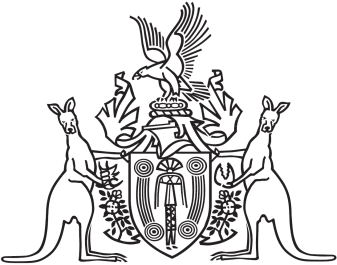 Northern Territory of AustraliaGovernment GazetteISSN-0157-833XNo. S56	2 August 2017Northern Territory of AustraliaMedicines, Poisons and Therapeutic Goods ActTop End Health Service
Sexual Assault Referral Centres
Declarations and ApprovalI, Hugh Crosbie Heggie, Chief Health Officer:under section 252 of the Medicines, Poisons and Therapeutic Goods Act, declare each health centre specified in the Schedule, Part A, to be a place to which Part 2.6 of the Act applies; andunder section 254(1) of the Act, approve each Scheduled substance treatment protocol specified in the Schedule, Part B, for each health centre specified in the Schedule, Part A; andunder section 250(1)(a) of the Act, declare each nurse practising at a health centre specified in the Schedule, Part A, to be an approved nurse to supply, administer to another person and possess the Schedule 4 substances specified in the Schedule, Part C, in accordance with each Scheduled substance treatment protocol specified in the Schedule, Part B.Dated 27 July 2017H. C. HEGGIEChief Health OfficerSchedulePart ASexual Assault Referral Centre Premises1st Floor Casuarina Health Services Centre9 Scaturchio StreetCasuarina NT 0810Sexual Assault Referral Centre PremisesGround Floor TIO Building42 Katherine TerraceKatherine NT 0850Sexual Assault Referral Centre Outreach PremisesRoyal Darwin Hospital105 Rocklands DriveTiwi NT 0810Sexual Assault Referral Centre Outreach PremisesKatherine District HospitalGorge RoadKatherine NT 0850Sexual Assault Referral Centre Outreach PremisesGove District Hospital80 Matthew Flinders WayNhulunbuy NT 0880Part BPart CAdrenalineAmoxicillinAzithromycinBenzathine penicillinCefalexinCeftriaxoneCiprofloxacinClotrimazoleDoxycyclineHepatitis B vaccineHydrocortisoneLevonorgestrelLidocaineMetoclopramideMetronidazoleProbenecidSalbutamolTetanus toxoidTinidazoleTrimethoprimTitlePublication DateAuthorSchedule Substance Treatment Protocol, Adrenaline for Anaphylaxis4 January 2017Top End Sexual Assault Referral Services (Northern Territory Government Department of Health)Schedule Substance Treatment Protocol, Amoxycillin with Probenecid for Sexually Transmitted Infections4 January 2017Top End Sexual Assault Referral Services (Northern Territory Government Department of Health)Schedule Substance Treatment Protocol, Azithromycin for Sexually Transmitted Infections4 January 2017Top End Sexual Assault Referral Services (Northern Territory Government Department of Health)Schedule Substance Treatment Protocol, Benzathine penicillin for Syphilis4 January 2017Top End Sexual Assault Referral Services (Northern Territory Government Department of Health)Schedule Substance Treatment Protocol, Cephalexin4 January 2017Top End Sexual Assault Referral Services (Northern Territory Government Department of Health)Schedule Substance Treatment Protocol, Ceftriaxone with Lignocaine for Sexually Transmitted Infections4 January 2017Top End Sexual Assault Referral Services (Northern Territory Government Department of Health)Schedule Substance Treatment Protocol, Ciprofloxacin for Sexually Transmitted Infections4 January 2017Top End Sexual Assault Referral Services (Northern Territory Government Department of Health)Schedule Substance Treatment Protocol, Clotrimazole for Genital Dermatological Conditions4 January 2017Top End Sexual Assault Referral Services (Northern Territory Government Department of Health)Schedule Substance Treatment Protocol, Doxycycline for Sexually Transmitted Infections4 January 2017Top End Sexual Assault Referral Services (Northern Territory Government Department of Health)Schedule Substance Treatment Protocol, Hepatitis B vaccination4 January 2017Top End Sexual Assault Referral Services (Northern Territory Government Department of Health)TitlePublication DateAuthorSchedule Substance Treatment Protocol, Hydrocortisone for Genital Dermatological Conditions4 January 2017Top End Sexual Assault Referral Services (Northern Territory Government Department of Health)Schedule Substance Treatment Protocol, Levenorgestrel for Emergency Contraception4 January 2017Top End Sexual Assault Referral Services (Northern Territory Government Department of Health)Schedule Substance Treatment Protocol, Metoclopramide ("Maxolon") for Nausea and/or Vomiting4 January 2017Top End Sexual Assault Referral Services (Northern Territory Government Department of Health)Schedule Substance Treatment Protocol, Metronidazole for Sexually Transmitted Infections4 January 2017Top End Sexual Assault Referral Services (Northern Territory Government Department of Health)Schedule Substance Treatment Protocol, Salbutamol Inhaler for Bronchospasm4 January 2017Top End Sexual Assault Referral Services (Northern Territory Government Department of Health)Schedule Substance Treatment Protocol, Tetanus Toxoid Vaccination for tetanus prone wounds4 January 2017Top End Sexual Assault Referral Services (Northern Territory Government Department of Health)Schedule Substance Treatment Protocol, Tinadozole for the treatment of Bacterial Vaginosis4 January 2017Top End Sexual Assault Referral Services (Northern Territory Government Department of Health)Schedule Substance Treatment Protocol, Trimethoprim for Urinary Tract Infections4 January 2017Top End Sexual Assault Referral Services (Northern Territory Government Department of Health)